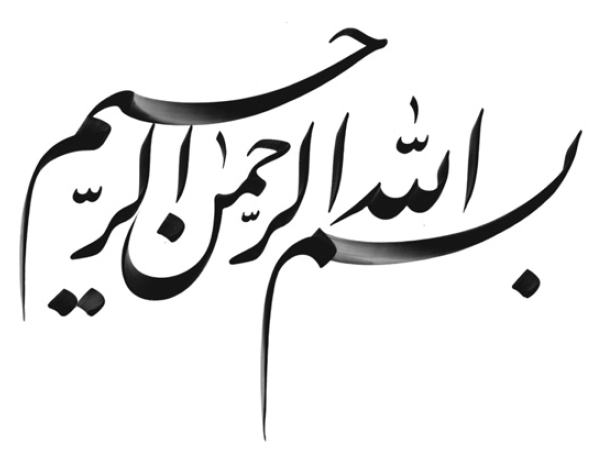 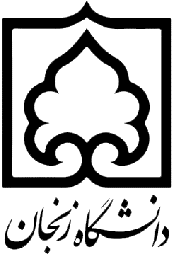 تعهدنامه اصالت اثر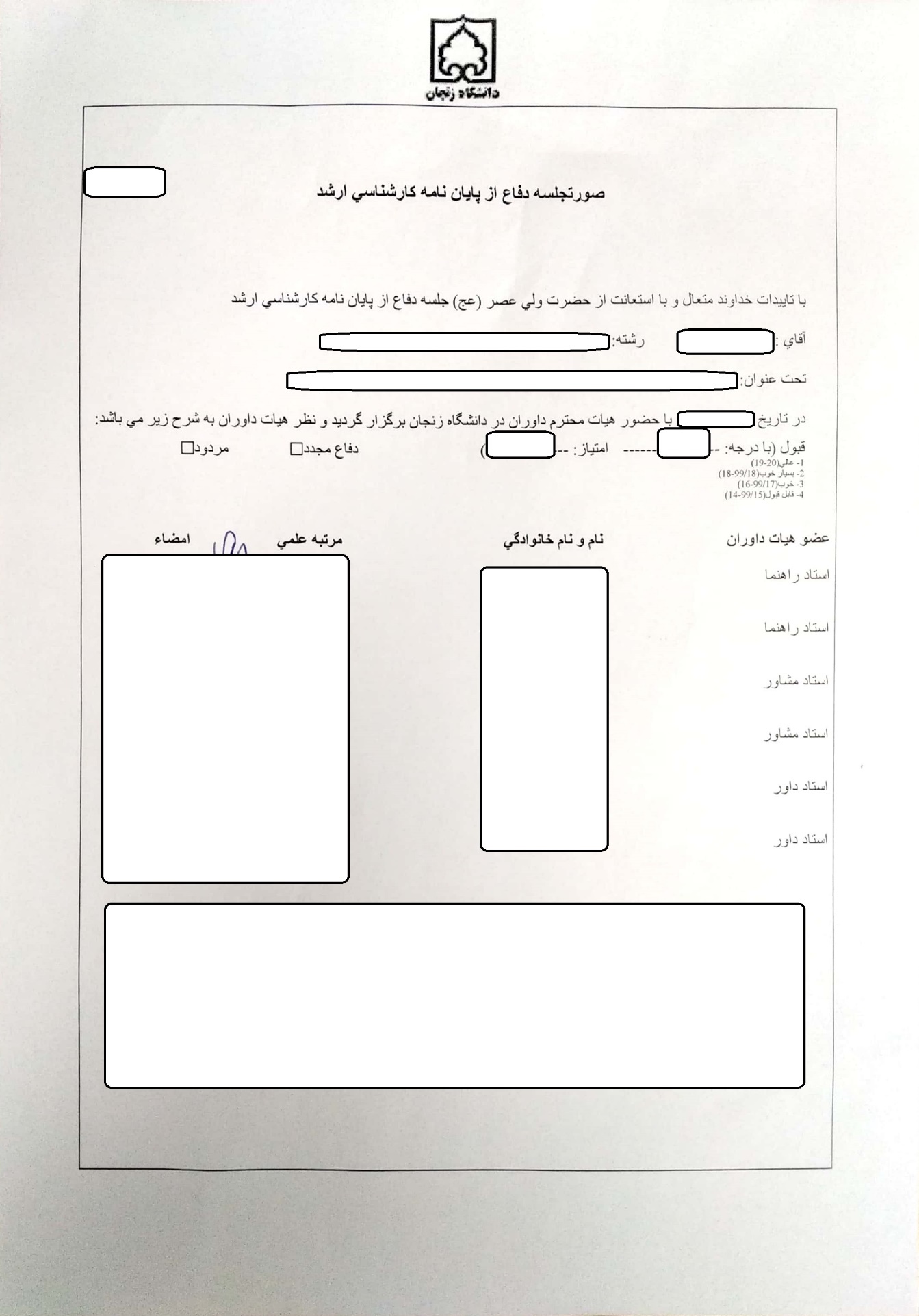 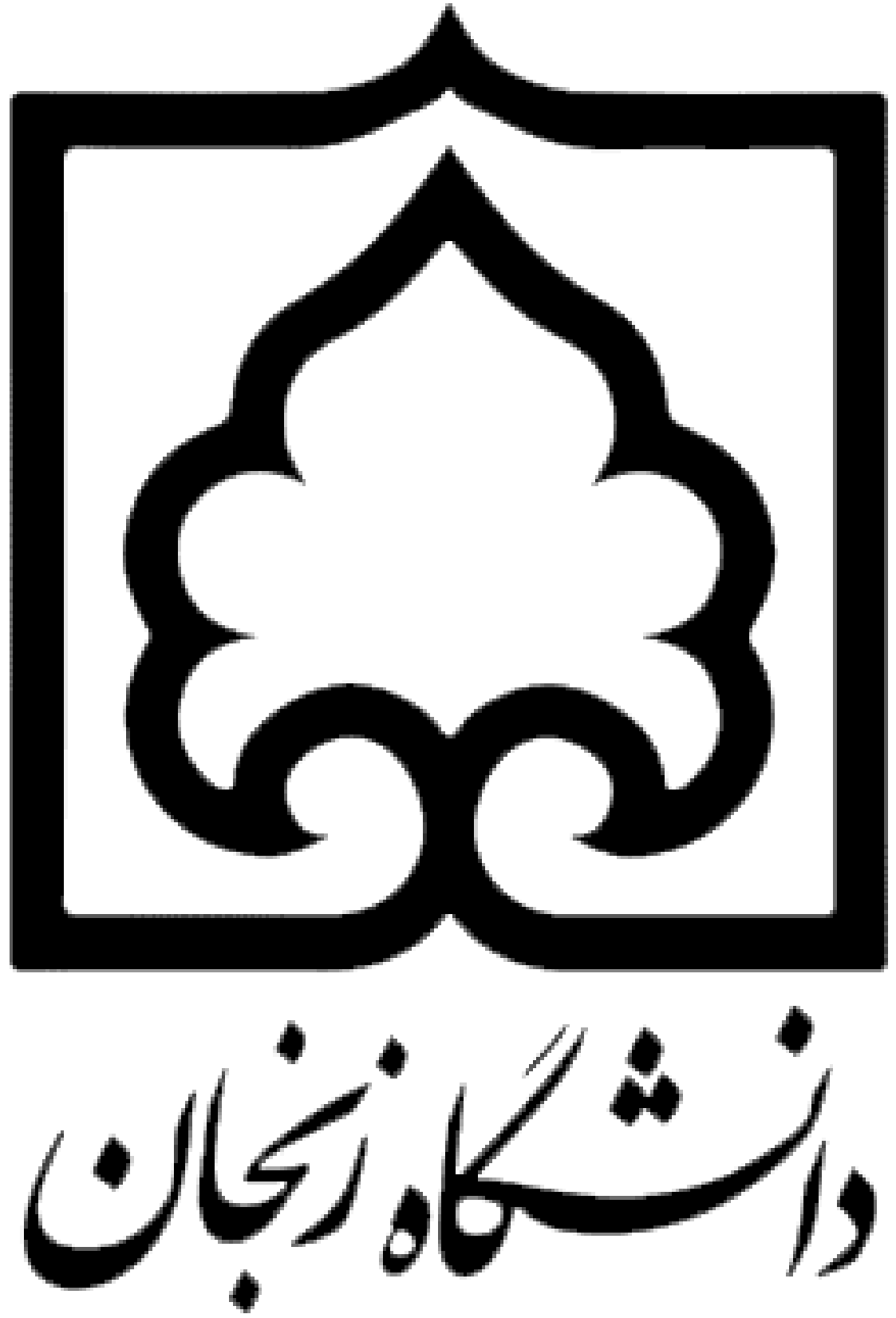 نام دانشکدهنام گروهرساله/پایان‌نامه برای دریافت درجه دکتری/کارشناسی‌ارشددر رشته ...عنوان رساله/پایان‌نامهتحقیق و نگارشنام کامل نویسنده استاد/اساتید راهنمانام کامل استاد راهنما استاد/اساتید مشاورنام کامل استاد مشاور بهمن۱۴۰۰تقدیم بههمسر و فرزندانموپدر و مادرمسپاسگزاریمتن سپاسگزاریچکیدهمتن چکیده اینجا نوشته می‌شود.کلمه‌های کلیدی: کلیدواژه اول، کلیدواژه دوم، …فهرست مطالبفصل 1 مقدمه	11-1	بخش	11-2	بخش دیگر	11-2-1	زیربخش	21-2-1-1	زیرزیربخش	2فصل 2 بررسی منابع علمی	32-1	بخش	32-1-1	زیربخش	32-2	بخش دیگر	4فصل 3 مواد و روش‌ها	53-1	شکل	53-2	جدول	5فصل 4 نتایج	74-1	بخش	74-1-1	زیربخش	74-2	بخش دیگر	84-2-1	زیربخش دیگر	8فصل 5 بحث	95-1	بخش	95-1-1	زیربخش	95-2	بخش دیگر	105-2-1	زیربخش دیگر	10فصل 6 نتیجه‌گیری کلی	116-1	بخش	116-1-1	زیربخش	116-2	بخش دیگر	126-2-1	زیربخش دیگر	12فصل 7 پیشنهادها	137-1	بخش	137-1-1	زیربخش	137-2	بخش دیگر	147-2-1	زیربخش دیگر	14منابع	15پيوست الف	17فهرست شکل‌هاشکل ‏3-1: نمونه شکل	5فهرست جدول‌هاجدول ‏3-1: نمونه جدول	5
مقدمهبرای ایجاد فصل، از Heading 1 استفاده کنید. پس از آن دکمه‌های Shift + Enter را زده و عنوان فصل را بنویسید.بخشبرای ایجاد بخش، از Heading 2 استفاده کنید. اولین پاراگراف بدون تورفتگی (استایل Hanging: 0cm) باشد. پاراگراف‌های بعدی، تورفتگی داشته باشد (استایل Normal).متن خود را اینجا بنویسید. متن خود را اینجا بنویسید. متن خود را اینجا بنویسید. متن خود را اینجا بنویسید. متن خود را اینجا بنویسید. متن خود را اینجا بنویسید. متن خود را اینجا بنویسید. متن خود را اینجا بنویسید. متن خود را اینجا بنویسید. متن خود را اینجا بنویسید. متن خود را اینجا بنویسید. متن خود را اینجا بنویسید. متن خود را اینجا بنویسید. متن خود را اینجا بنویسید. متن خود را اینجا بنویسید. متن خود را اینجا بنویسید. متن خود را اینجا بنویسید. متن خود را اینجا بنویسید. متن خود را اینجا بنویسید. متن خود را اینجا بنویسید. متن خود را اینجا بنویسید. متن خود را اینجا بنویسید. متن خود را اینجا بنویسید. متن خود را اینجا بنویسید. متن خود را اینجا بنویسید.بخش دیگرمتن خود را اینجا بنویسید. متن خود را اینجا بنویسید. متن خود را اینجا بنویسید. متن خود را اینجا بنویسید. متن خود را اینجا بنویسید. متن خود را اینجا بنویسید. متن خود را اینجا بنویسید.زیربخشبرای ایجاد زیربخش، از Heading 3 استفاده کنید. اولین پاراگراف بدون تورفتگی (استایل Hanging: 0cm) باشد. پاراگراف‌های بعدی، تورفتگی داشته باشد (استایل Normal).متن خود را اینجا بنویسید. متن خود را اینجا بنویسید. متن خود را اینجا بنویسید. متن خود را اینجا بنویسید. متن خود را اینجا بنویسید. متن خود را اینجا بنویسید. متن خود را اینجا بنویسید. متن خود را اینجا بنویسید. متن خود را اینجا بنویسید. متن خود را اینجا بنویسید. متن خود را اینجا بنویسید. متن خود را اینجا بنویسید. متن خود را اینجا بنویسید. متن خود را اینجا بنویسید. متن خود را اینجا بنویسید. متن خود را اینجا بنویسید. متن خود را اینجا بنویسید. متن خود را اینجا بنویسید. متن خود را اینجا بنویسید. متن خود را اینجا بنویسید. متن خود را اینجا بنویسید. متن خود را اینجا بنویسید. متن خود را اینجا بنویسید. متن خود را اینجا بنویسید. متن خود را اینجا بنویسید. متن خود را اینجا بنویسید.زیرزیربخشبرای ایجاد زیرزیربخش، از Heading 4 استفاده کنید. اولین پاراگراف بدون تورفتگی (استایل Hanging: 0cm) باشد. پاراگراف‌های بعدی، تورفتگی داشته باشد (استایل Normal).متن خود را اینجا بنویسید. متن خود را اینجا بنویسید. متن خود را اینجا بنویسید. متن خود را اینجا بنویسید. متن خود را اینجا بنویسید. متن خود را اینجا بنویسید. متن خود را اینجا بنویسید. متن خود را اینجا بنویسید. متن خود را اینجا بنویسید. متن خود را اینجا بنویسید. متن خود را اینجا بنویسید. متن خود را اینجا بنویسید. متن خود را اینجا بنویسید. متن خود را اینجا بنویسید. متن خود را اینجا بنویسید. متن خود را اینجا بنویسید. متن خود را اینجا بنویسید. متن خود را اینجا بنویسید. متن خود را اینجا بنویسید. متن خود را اینجا بنویسید. متن خود را اینجا بنویسید. متن خود را اینجا بنویسید. متن خود را اینجا بنویسید. متن خود را اینجا بنویسید. متن خود را اینجا بنویسید. متن خود را اینجا بنویسید.
بررسی منابع علمیبخشمتن خود را اینجا بنویسید. متن خود را اینجا بنویسید. متن خود را اینجا بنویسید. متن خود را اینجا بنویسید. متن خود را اینجا بنویسید.متن خود را اینجا بنویسید. متن خود را اینجا بنویسید. متن خود را اینجا بنویسید. متن خود را اینجا بنویسید. متن خود را اینجا بنویسید. متن خود را اینجا بنویسید. متن خود را اینجا بنویسید. متن خود را اینجا بنویسید. متن خود را اینجا بنویسید. متن خود را اینجا بنویسید. متن خود را اینجا بنویسید. متن خود را اینجا بنویسید.زیربخشمتن خود را اینجا بنویسید. متن خود را اینجا بنویسید. متن خود را اینجا بنویسید. متن خود را اینجا بنویسید. متن خود را اینجا بنویسید.متن خود را اینجا بنویسید. متن خود را اینجا بنویسید. متن خود را اینجا بنویسید. متن خود را اینجا بنویسید. متن خود را اینجا بنویسید. متن خود را اینجا بنویسید. متن خود را اینجا بنویسید. متن خود را اینجا بنویسید. متن خود را اینجا بنویسید. متن خود را اینجا بنویسید. متن خود را اینجا بنویسید. متن خود را اینجا بنویسید. متن خود را اینجا بنویسید.بخش دیگرمتن خود را اینجا بنویسید. متن خود را اینجا بنویسید. متن خود را اینجا بنویسید. متن خود را اینجا بنویسید. متن خود را اینجا بنویسید. متن خود را اینجا بنویسید. متن خود را اینجا بنویسید. متن خود را اینجا بنویسید. متن خود را اینجا بنویسید. متن خود را اینجا بنویسید.متن خود را اینجا بنویسید. متن خود را اینجا بنویسید. متن خود را اینجا بنویسید. متن خود را اینجا بنویسید. متن خود را اینجا بنویسید. متن خود را اینجا بنویسید. متن خود را اینجا بنویسید. متن خود را اینجا بنویسید. متن خود را اینجا بنویسید. متن خود را اینجا بنویسید. متن خود را اینجا بنویسید. متن خود را اینجا بنویسید. متن خود را اینجا بنویسید.
مواد و روش‌هاشکلیک نمونه شکل (شکل ‏3-1).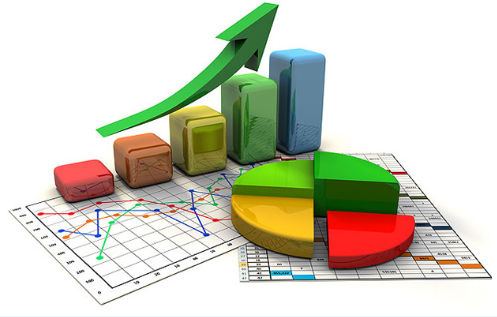 شکل ‏3-1: نمونه شکلجدولیک نمونه جدول (جدول ‏3-1).جدول ‏3-1: نمونه جدولمتن خود را اینجا بنویسید. متن خود را اینجا بنویسید. متن خود را اینجا بنویسید. متن خود را اینجا بنویسید. متن خود را اینجا بنویسید. متن خود را اینجا بنویسید. متن خود را اینجا بنویسید. متن خود را اینجا بنویسید. متن خود را اینجا بنویسید. متن خود را اینجا بنویسید. متن خود را اینجا بنویسید. متن خود را اینجا بنویسید. متن خود را اینجا بنویسید. متن خود را اینجا بنویسید. متن خود را اینجا بنویسید. متن خود را اینجا بنویسید. متن خود را اینجا بنویسید. متن خود را اینجا بنویسید. متن خود را اینجا بنویسید. متن خود را اینجا بنویسید.
نتایجبخشمتن خود را اینجا بنویسید. متن خود را اینجا بنویسید. متن خود را اینجا بنویسید. متن خود را اینجا بنویسید. متن خود را اینجا بنویسید. متن خود را اینجا بنویسید.متن خود را اینجا بنویسید. متن خود را اینجا بنویسید. متن خود را اینجا بنویسید. متن خود را اینجا بنویسید. متن خود را اینجا بنویسید. متن خود را اینجا بنویسید. متن خود را اینجا بنویسید. متن خود را اینجا بنویسید. متن خود را اینجا بنویسید. متن خود را اینجا بنویسید. متن خود را اینجا بنویسید. متن خود را اینجا بنویسید.زیربخشمتن خود را اینجا بنویسید. متن خود را اینجا بنویسید. متن خود را اینجا بنویسید. متن خود را اینجا بنویسید. متن خود را اینجا بنویسید. متن خود را اینجا بنویسید. متن خود را اینجا بنویسید.متن خود را اینجا بنویسید. متن خود را اینجا بنویسید. متن خود را اینجا بنویسید. متن خود را اینجا بنویسید. متن خود را اینجا بنویسید. متن خود را اینجا بنویسید. متن خود را اینجا بنویسید. متن خود را اینجا بنویسید. متن خود را اینجا بنویسید. متن خود را اینجا بنویسید. متن خود را اینجا بنویسید. متن خود را اینجا بنویسید. متن خود را اینجا بنویسید.بخش دیگرمتن خود را اینجا بنویسید. متن خود را اینجا بنویسید. متن خود را اینجا بنویسید. متن خود را اینجا بنویسید. متن خود را اینجا بنویسید. متن خود را اینجا بنویسید. متن خود را اینجا بنویسید. متن خود را اینجا بنویسید. متن خود را اینجا بنویسید. متن خود را اینجا بنویسید. متن خود را اینجا بنویسید.متن خود را اینجا بنویسید. متن خود را اینجا بنویسید. متن خود را اینجا بنویسید. متن خود را اینجا بنویسید. متن خود را اینجا بنویسید. متن خود را اینجا بنویسید. متن خود را اینجا بنویسید. متن خود را اینجا بنویسید. متن خود را اینجا بنویسید.زیربخش دیگرمتن خود را اینجا بنویسید. متن خود را اینجا بنویسید. متن خود را اینجا بنویسید. متن خود را اینجا بنویسید. متن خود را اینجا بنویسید. متن خود را اینجا بنویسید. متن خود را اینجا بنویسید. متن خود را اینجا بنویسید. متن خود را اینجا بنویسید.متن خود را اینجا بنویسید. متن خود را اینجا بنویسید. متن خود را اینجا بنویسید. متن خود را اینجا بنویسید. متن خود را اینجا بنویسید. متن خود را اینجا بنویسید. متن خود را اینجا بنویسید. متن خود را اینجا بنویسید.
بحثبخشمتن خود را اینجا بنویسید. متن خود را اینجا بنویسید. متن خود را اینجا بنویسید. متن خود را اینجا بنویسید. متن خود را اینجا بنویسید. متن خود را اینجا بنویسید.متن خود را اینجا بنویسید. متن خود را اینجا بنویسید. متن خود را اینجا بنویسید. متن خود را اینجا بنویسید. متن خود را اینجا بنویسید. متن خود را اینجا بنویسید. متن خود را اینجا بنویسید. متن خود را اینجا بنویسید. متن خود را اینجا بنویسید. متن خود را اینجا بنویسید. متن خود را اینجا بنویسید. متن خود را اینجا بنویسید.زیربخشمتن خود را اینجا بنویسید. متن خود را اینجا بنویسید. متن خود را اینجا بنویسید. متن خود را اینجا بنویسید. متن خود را اینجا بنویسید. متن خود را اینجا بنویسید. متن خود را اینجا بنویسید.متن خود را اینجا بنویسید. متن خود را اینجا بنویسید. متن خود را اینجا بنویسید. متن خود را اینجا بنویسید. متن خود را اینجا بنویسید. متن خود را اینجا بنویسید. متن خود را اینجا بنویسید. متن خود را اینجا بنویسید. متن خود را اینجا بنویسید. متن خود را اینجا بنویسید. متن خود را اینجا بنویسید. متن خود را اینجا بنویسید. متن خود را اینجا بنویسید.بخش دیگرمتن خود را اینجا بنویسید. متن خود را اینجا بنویسید. متن خود را اینجا بنویسید. متن خود را اینجا بنویسید. متن خود را اینجا بنویسید. متن خود را اینجا بنویسید. متن خود را اینجا بنویسید. متن خود را اینجا بنویسید. متن خود را اینجا بنویسید. متن خود را اینجا بنویسید. متن خود را اینجا بنویسید.متن خود را اینجا بنویسید. متن خود را اینجا بنویسید. متن خود را اینجا بنویسید. متن خود را اینجا بنویسید. متن خود را اینجا بنویسید. متن خود را اینجا بنویسید. متن خود را اینجا بنویسید. متن خود را اینجا بنویسید. متن خود را اینجا بنویسید.زیربخش دیگرمتن خود را اینجا بنویسید. متن خود را اینجا بنویسید. متن خود را اینجا بنویسید. متن خود را اینجا بنویسید. متن خود را اینجا بنویسید. متن خود را اینجا بنویسید. متن خود را اینجا بنویسید. متن خود را اینجا بنویسید. متن خود را اینجا بنویسید.متن خود را اینجا بنویسید. متن خود را اینجا بنویسید. متن خود را اینجا بنویسید. متن خود را اینجا بنویسید. متن خود را اینجا بنویسید. متن خود را اینجا بنویسید. متن خود را اینجا بنویسید. متن خود را اینجا بنویسید.
نتیجه‌گیری کلیبخشمتن خود را اینجا بنویسید. متن خود را اینجا بنویسید. متن خود را اینجا بنویسید. متن خود را اینجا بنویسید. متن خود را اینجا بنویسید. متن خود را اینجا بنویسید.متن خود را اینجا بنویسید. متن خود را اینجا بنویسید. متن خود را اینجا بنویسید. متن خود را اینجا بنویسید. متن خود را اینجا بنویسید. متن خود را اینجا بنویسید. متن خود را اینجا بنویسید. متن خود را اینجا بنویسید. متن خود را اینجا بنویسید. متن خود را اینجا بنویسید. متن خود را اینجا بنویسید. متن خود را اینجا بنویسید.زیربخشمتن خود را اینجا بنویسید. متن خود را اینجا بنویسید. متن خود را اینجا بنویسید. متن خود را اینجا بنویسید. متن خود را اینجا بنویسید. متن خود را اینجا بنویسید. متن خود را اینجا بنویسید.متن خود را اینجا بنویسید. متن خود را اینجا بنویسید. متن خود را اینجا بنویسید. متن خود را اینجا بنویسید. متن خود را اینجا بنویسید. متن خود را اینجا بنویسید. متن خود را اینجا بنویسید. متن خود را اینجا بنویسید. متن خود را اینجا بنویسید. متن خود را اینجا بنویسید. متن خود را اینجا بنویسید. متن خود را اینجا بنویسید. متن خود را اینجا بنویسید.بخش دیگرمتن خود را اینجا بنویسید. متن خود را اینجا بنویسید. متن خود را اینجا بنویسید. متن خود را اینجا بنویسید. متن خود را اینجا بنویسید. متن خود را اینجا بنویسید. متن خود را اینجا بنویسید. متن خود را اینجا بنویسید. متن خود را اینجا بنویسید. متن خود را اینجا بنویسید. متن خود را اینجا بنویسید.متن خود را اینجا بنویسید. متن خود را اینجا بنویسید. متن خود را اینجا بنویسید. متن خود را اینجا بنویسید. متن خود را اینجا بنویسید. متن خود را اینجا بنویسید. متن خود را اینجا بنویسید. متن خود را اینجا بنویسید. متن خود را اینجا بنویسید.زیربخش دیگرمتن خود را اینجا بنویسید. متن خود را اینجا بنویسید. متن خود را اینجا بنویسید. متن خود را اینجا بنویسید. متن خود را اینجا بنویسید. متن خود را اینجا بنویسید. متن خود را اینجا بنویسید. متن خود را اینجا بنویسید. متن خود را اینجا بنویسید.متن خود را اینجا بنویسید. متن خود را اینجا بنویسید. متن خود را اینجا بنویسید. متن خود را اینجا بنویسید. متن خود را اینجا بنویسید. متن خود را اینجا بنویسید. متن خود را اینجا بنویسید. متن خود را اینجا بنویسید
پیشنهادهابخشمتن خود را اینجا بنویسید. متن خود را اینجا بنویسید. متن خود را اینجا بنویسید. متن خود را اینجا بنویسید. متن خود را اینجا بنویسید. متن خود را اینجا بنویسید.متن خود را اینجا بنویسید. متن خود را اینجا بنویسید. متن خود را اینجا بنویسید. متن خود را اینجا بنویسید. متن خود را اینجا بنویسید. متن خود را اینجا بنویسید. متن خود را اینجا بنویسید. متن خود را اینجا بنویسید. متن خود را اینجا بنویسید. متن خود را اینجا بنویسید. متن خود را اینجا بنویسید. متن خود را اینجا بنویسید.زیربخشمتن خود را اینجا بنویسید. متن خود را اینجا بنویسید. متن خود را اینجا بنویسید. متن خود را اینجا بنویسید. متن خود را اینجا بنویسید. متن خود را اینجا بنویسید. متن خود را اینجا بنویسید.متن خود را اینجا بنویسید. متن خود را اینجا بنویسید. متن خود را اینجا بنویسید. متن خود را اینجا بنویسید. متن خود را اینجا بنویسید. متن خود را اینجا بنویسید. متن خود را اینجا بنویسید. متن خود را اینجا بنویسید. متن خود را اینجا بنویسید. متن خود را اینجا بنویسید. متن خود را اینجا بنویسید. متن خود را اینجا بنویسید. متن خود را اینجا بنویسید.بخش دیگرمتن خود را اینجا بنویسید. متن خود را اینجا بنویسید. متن خود را اینجا بنویسید. متن خود را اینجا بنویسید. متن خود را اینجا بنویسید. متن خود را اینجا بنویسید. متن خود را اینجا بنویسید. متن خود را اینجا بنویسید. متن خود را اینجا بنویسید. متن خود را اینجا بنویسید. متن خود را اینجا بنویسید.متن خود را اینجا بنویسید. متن خود را اینجا بنویسید. متن خود را اینجا بنویسید. متن خود را اینجا بنویسید. متن خود را اینجا بنویسید. متن خود را اینجا بنویسید. متن خود را اینجا بنویسید. متن خود را اینجا بنویسید. متن خود را اینجا بنویسید.زیربخش دیگرمتن خود را اینجا بنویسید. متن خود را اینجا بنویسید. متن خود را اینجا بنویسید. متن خود را اینجا بنویسید. متن خود را اینجا بنویسید. متن خود را اینجا بنویسید. متن خود را اینجا بنویسید. متن خود را اینجا بنویسید. متن خود را اینجا بنویسید.متن خود را اینجا بنویسید. متن خود را اینجا بنویسید. متن خود را اینجا بنویسید. متن خود را اینجا بنویسید. متن خود را اینجا بنویسید. متن خود را اینجا بنویسید. متن خود را اینجا بنویسید. متن خود را اینجا بنویسیدمنابعيا بصورت الفباييGibson R.F "Principles of Composite Material Mechanics" HolmanJ.P, Lloyd J.R (editors) McGraw-Hill (1994).http:// 213.176.8.27/DL/Asklibraryian/FAQ/Theses.html.Kantz H, Schreiber T "Nonlinear Time Series Analysis" 2nd ed.Cambridge, Cambridge University Press (2004).Minkowycz W.J, Roblach N.J, France D.M " Dynamic of Inert GasBubbles in Force Convective Systems " Int J of Heat and Mass TransferVol.24 (1981) PP 1433-1441.Pagano N.J "Analysis of the Flexural Test of BidirectionalComposites" J Composite Matter 1 (1967) pp 336-342.Smith J.E "Biotechnology" 4th Ed New York, Cambridge UniversityPress (2004).Soo S.L "Boundary Layer Motion of a Gas-Solid Suspension"Proceeding of the Symposium on Interaction between Fluids and Particles,Institute of Chemical Engineers Vol.1 (1962) PP 50-63.Timoshinko S.P "Theory of Elastic Stability" McGraw-Hill, NewYork (1985).پيوست الفمتن خود را اینجا بنویسید. متن خود را اینجا بنویسید. متن خود را اینجا بنویسید. متن خود را اینجا بنویسید. متن خود را اینجا بنویسید. متن خود را اینجا بنویسید. متن خود را اینجا بنویسید. AbstractThis page is accurate translation from Persian abstract into English. Keywords: Write a 3 to 5 KeyWords is essential.University of ZanjanFacultyDepartmentA thesis presented forthe degree of M. Sc. (or Ph. D.) inThe name of the disciplineTitle of ThesisByAuthorSupervisorSupervisor nameAdvisorAdvisor nameMonth and year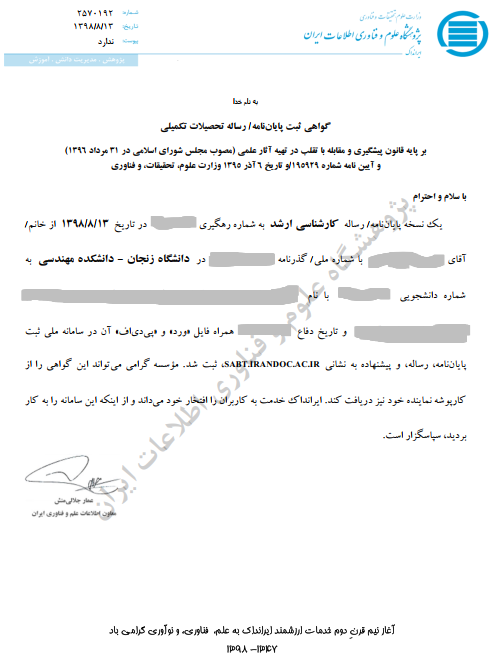 عنوانصفحهعنوانصفحهعنوانصفحهتیتر اولتیتر دومتیتر سوماولدومسومچهارمپنجمششم[1]نام خانوادگی، نام (مولفان و مترجمان)؛ عنوان اصلی كتاب؛ عنوان فرعی كتاب (جزئيات عنوان كتاب در صورت وجود داخل پرانتز)، نام ساير افراد دخيل در تاليف يا ترجمه، ناشر، محل انتشار، شماره جلد، شماره ويرايش، سال انتشار به عدد‌.‌[2]منهاج، محمد‌باقر؛ هوش محاسباتی (جلد اول: مبانی شبكه‌های عصبی)، انتشارات دانشگاه صنعتی امير‌كبير، تهران، ويرايش اول، 1379‌.‌[3]نام خانوادگی، نام؛ نام‌‌خانوادگی و نام مولف دوم؛ مولف سوم؛ "عنوان مقاله به‌صورت عادي و داخل گيومه"، نام كامل مجله به صورت ايتاليك، شماره دوره يا جلد، شماره مجله، شماره صفحات، سال انتشار‌.‌[4]نام خانوادگی، نام مجری؛ عنوان طرح پژوهشی به‌صورت ايتاليك، شماره ثبت، نام كامل محل انجام و سفارش دهنده، سال انجام طرح‌.‌[5]نام شركت/ نام فرد؛ عنوان صفحه؛ آدرس اينترنتي.[6]Book authors’ names; Book Title in Italic (and the title components, if any), Edition number, Publisher, Date of publish.[7]Van de Vegte, J.; Feedback Control Systems, 2nd Edition, Prentice Hall,  1990.[8]Authors’ names separated by comma-dots; “The paper title in Regular Times New Roman 12pt”, Paper Address in Italic, , paper page, Year of Publish.[9]Safonov, M.; “Stability margins of diagonally perturbed multivariable feedback systems”, IEEE Proceedings, Part D, p. p. 251-256, Nov. 1982.[10]Company Name/ Person Name; Page Title; Internet Address.